KINGSTON PHILOSOPHY CAFÉ UPDATE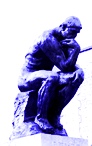 November 2013ALSO OF INTEREST in Kingston and nearby Kingston Skeptics in the Pub meets on the first Thursday of every month at the Ram Jam Club. And members who live or work near Ealing might like to check out Ealing Skeptics in the Pub too. 
 Cafe Scientifique in Kingston meets on the last Tuesday of every month at Woody's, Ram Passage, Kingston-upon-Thames, KT1 1HH..It’s a good time to think about taking a short course at the London School of Philosophy starting in January Details of courses are available at their website.  Forum for European Philosophy The Ethics of the Cognitive Sciences - Privacy and Respect for Persons Wednesday 13 November, 6.30 – 8pm Hong Kong Theatre, Clement House, LSE Royal Institute of Philosophy – November London Lectures 8th – Lucy O’Brien – Ambulo Ergo Sum, 15th – Rory Madden – The Place of The Self in Contemporary Metaphysics